Dzień dobry. Przesyłam materiały w ramach zajęć projektowych z j. niemieckiego. Nic nie trzeba odsyłać. Pozdrawiam.SŁOWNICTWO ZWIĄZANE Z KOMPUTERAMI:der, das Laptop – laptopdas Touchpad – panel dotykowydie Maus – myszder Cursor – kursorder Drucker – drukarkadie Tastatur – klawiaturader USB-Stick – pamięć USB (pendrive)der Monitor – monitorder Bildschirm / das Display – wyświetlacz, ekrander Touchscreen / der Touchbildschirm – dotykowy wyświetlaczder Glasbruch – pęknięcie szkła (na wyświetlaczu)das Ladegerät – ładowarkadas Ladekabel – kabel do ładowaniadie Speicherkarte – karta pamięcider Lautsprecher – głośnikder Kopfhörer – słuchawkidas Laufwerk – napędder Scanner – skanerdie Festplatte – dysk twardyKARTA PRACY (↓)Połącz wyraz z obrazkiem: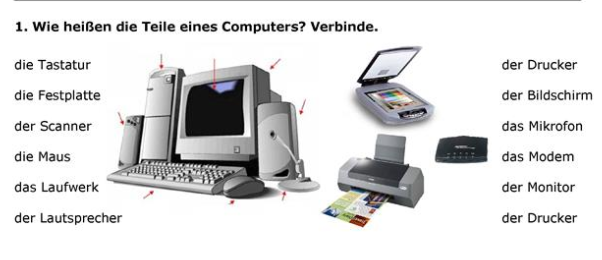 